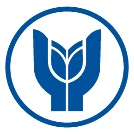 YAŞAR UNIVERSITY GRADUATE SCHOOLPhD QUALIFYING EXAM PAPERSTUDENT’SSTUDENT’SSTUDENT’SName SurnameDate and SignatureNumberDate and SignatureProgramDate and SignaturePhD QUALIFYING EXAM JURY MEMBER:Date and SignatureJury Member’s Title, Name Surname:Jury Member’s Title, Name Surname:Jury Member’s Title, Name Surname:Jury Member’s Title, Name Surname:Jury Member’s Title, Name Surname:Jury Member’s Title, Name Surname:QUESTIONS: